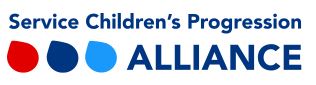 Yorkshire and North East HubMeeting Minutes10am – 12pm, Thursday 8th March, York St John UniversityAttendanceLouisa Dobson, NCOP Higher YorkBeccy Dixon, York City CouncilJenni Addicott, York St John Angela Purdham, University of YorkKath Lawrence, SCiP Alliance, University of WinchesterVia phoneKirith Ahluwalia, Royal British LegionArrived 11amHelen Smith, NCOP Higher YorkAnnabel Hall, North Yorkshire County CouncilMatt Blyton, North Yorkshire County CouncilMike Jory, York City CouncilApologiesHarriet Metcalfe, York St John UniversityHelen Porritt, Risedale SchoolLiz McNeil, University of YorkEmma Thomason, University of YorkDani Robertson, RAF Families FederationPhill Gray, York St John UniversityNickie Young, North Yorkshire County CouncilStuart Bottomley, NCOP Higher YorkItem0803/01 WelcomeLD welcomed attendees to the first meeting of the Yorkshire and North East Hub.0803/02 SCiP Alliance OverviewKL gave a brief overview of the aims and objectives of the SCiP Alliance.0803/02 Terms of Reference/hub frameworkKL went through the SCiP Alliance practice hub framework and explained this group is the first to discuss the new framework.  Members in Scotland have a date for their first regional hub in May.The group found no issues with the content of the framework but came up with the following suggestions:The hub will be called the Yorkshire and North East Hub.LD noted that she was not the official chair of the group, but has taken on initial planning and organisation and will be happy to continue to do so.  The group agreed that LD could continue to do so.Plot timescales so hub meetings take place after central practice group/steering group meetingsAP and JA also suggested that meetings should also take into account HE timescales eg. Before deadlines for access agreements The central practice group should send key messages to group to disseminate and discussIn return, someone in the group should report back to the central practice group any key discussion points from the regional meeting.SG noted that LD sits in the central practice group and so would take on this action at every meeting.The regional hub should have a @scipalliance.org email address and  its own tab/section on the website where anyone can download minutes from regional meetings and find links to local organisationsStakeholder consultations should also be timed after regional meetings.LD noted that she will be attending the next central practice group meeting on 30th April and will feedback these suggestions.0803/04 DiscussionKA spoke about the MOD Education Support Fund. KA asked if anyone knew if there was any confirmation from MOD whether it will be continued.She noted that the pot is gone at a time when things are starting to happen eg. Service Children mentioned on access agreements.MB noted that for the group to be successful we would need to do more work to actively engage schools.  The following points were made:We should look at what progression is like in rural areas, where they don’t have a university on their doorstep.Identifying service children in schools is dependent on parents telling the school that they are service family.   Info collection isn’t consistent and parents sometimes don’t tell schools.It would be interesting to know what questions are being asked during the admissions processOne big issue is that schools don’t know that it is an issue that Service Children don’t go on to University/HE.MJ noted that most secondary schools in York have 5 – 15 students which are small numbers.  To convince then, he suggested the schools would like having a document that offers support. AP - MJ to profile schools in YorkAP - SCiP Alliance to create a flyer for schools.The SCiP Alliance need to make the website more accessible to primary and secondary school teachers – eg. What can they get out of it and why should they use it.After the SCiP/SCISS stakeholder consultation could the answers be distilled into a flyer which schools can read?It was also suggested that we ask the research group to create a report that shows regional picture, including breakdown by rank.AP – LD to take these suggestions to the next practice group meeting.HS told the group that NCOP Higher York has agreed to collaborate with the SCiP Alliance on a new project.The project is in the early stages but they hope to be underway soon.The aim of the project is to improve targeting and analysis processes of service children, develop robust guidance for professionals and organisations on effective practice and to produce higher quality resources and CPD for schools, colleges and universities.  AP - Helen to send framework for NCOP/SCiP Alliance collaboration to the group.0803/05 Future MeetingsSuggestion from MB that we could host future meetings in schools to encourage school participation.Meetings could be 2pm - 4:40pm.The first two suggestions are Boroughbridge High School and Huntingdon School.Suggestion that we could offer CPD at meeting.  Eg. CPD – military lifestyles – Nickie and Annabel can deliver with support from Mike and Matt.AP - Mike Jory to give contact for head of research for Huntingdon School.